СЛУЖБЕНИ ЛИСТ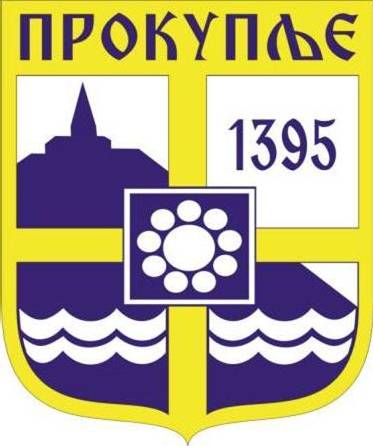 ГРАДА ПРОКУПЉА1На основу члaна 8. и 25. став 1. тачка 3 . Закона о локалним изборима („Службени гласник РС“, број 14/2022) Изборна комисија Града Прокупља, на седници одржаној 05.11.2023. године, донела јеР О К О В Н И КЗА ВРШЕЊЕ ИЗБОРНИХ РАДЊИ У ПОСТУПКУ СПРОВОЂЕЊА ИЗБОРА  ЗА  ОДБОРНИКЕСКУПШТИНЕ ГРАДА ПРОКУПЉА, РАСПИСАНИХ ЗА 17. ДЕЦЕМБАР 2023. ГОДИНЕ1. Рокови за вршење изборних радњи у поступку спровођења избора за одборнике Скупштине града Прокупља, који су расписани за 17. децембар 2023. године,  утврђени су у складу са:- Одлуком о расписивању избора за одборнике скупштине градова и скупштина општина Републике Србије („Службени гласник РС“, бр. 95/2023); - Законом о избору народних посланика („Службени гласник РС“, бр. 14/2022);-   Законом о локалним изборима („Службени гласник РС“, бр. 14/2022);- Законом о јединственом бирачком списку („Службени гласник РС“, бр. 104/2009 и 99/2011);-  Упутством о начину одређивања бирачких места („Службени гласник РС“, бр. 91/2023);-  Упутством о јединственим стандардима за изборни материјал („Службени гласник РС“, бр. 91/2023);- Упутством за спровођење Закона о јединственом бирачком списку („Службени гласник РС“, бр. 15/2012, 88/2018, 67/2020, 40/2021, 90/2021 и 16/2022);- Упутством за предлагање лица у бирачке одборе за спровођење гласања на изборима за народне посланике („Службени гласник РС“, бр. 91/2023);- Упутством о примопредаји изборног материјала пре и после гласања („Службени гласник РС“, бр. 91/2023).2. Одлука о расписивању избора за одборнике скупштина градова и скупштина општина у Републици Србији, је ступила на снагу даном објављивања, 01. новембра 2023. године.Одлуком је одређено да ће се избори за одборнике Скупштине града Прокупља одржати 17. децембра 2023. године.3. Према прописима из тачке 1.овог роковника, рокови су следећи:ОРГАНИ И ТЕЛА ЗА СПРОВОЂЕЊЕ ИЗБОРА2. ИЗБОРНА ЛИСТА3. БИРАЧКА МЕСТА4. ЈЕДИНСТВЕНИ БИРАЧКИ СПИСАК5. ПОСМАТРАЧИ6. СПРОВОЂЕЊЕ ИЗБОРА7. УТВРЂИВАЊЕ И ОБЈАВЉИВАЊЕ РЕЗУЛТАТА ГЛАСАЊА8. ЗАШТИТА ИЗБООРНОГ ПРАВАПриговорЖалба9. ДОДЕЛА МАНДАТА И ИЗДАВАЊЕ УВЕРЕЊА О ИЗБОРУ ЗА ОДБОРНИКА	4. Роковник објавити у „Службеном листу Града Прокупља,, и на веб-презентацији Републичке изборне комисијеБрој:013-  11/2023-01     У Прокупљу,     05.11. 2023. године, 	ГРАДСКА ИЗБОРНА КОМИСИЈА						ПРЕДСЕДНИК КОМИСИЈЕ						       Никола Копривица с.р.С а д р ж а ј1.Роковник за вршење изборних радњи у поступку спровођења избора за одборнике Скупштине града Прокупља, расписаних за 17.децембар 2023.године................................1-11 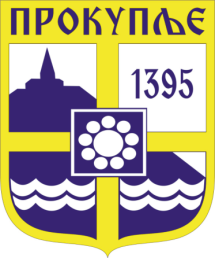    Издавач: Скупштина Грaда  Прокупља  Лист уредио Ивана Обрадовић   Главни и одговорни уредник: Секретар Привременог органа Града  Прокупља  Александра ВукићевићГОДИНА XVБрој 51Прокупље06.Новембар2023.годинеЛист излази према потребиГодишња претплата: 1.000 дин.Цена овог броја износи: 40 дин.Рок за рекламацију: 10 данаРедниброј                           Радња             Рок1.1.Достављање предлога подносиоца проглашене изборне листе за именовање члана и заменика члана Градске изборне комисије у проширеном саставу (чл. 23.ст. 1. Закона о локалним изборима – ЗоЛИ)Најкасније 9. децембра1.2.Доношење решења о предлогу за именовање члана и заменика члана Градске изборне комисије у проширеном саставу (члан 23.став 2. ЗоЛИ)У року од 24 часа од пријема предлога                                               Бирачки одбори1.3. Обавештење Републичке изборне комисије о лицима овлашћеним да у име подносиоца проглашене изборне листе кандидата за одборнике Скупштине града Прокупља, чији подносилац није истовремено и подносилац изборне листе кандидата за народне посланике, доставља предлоге за именовање чланова бирачких одбора у проширеном саставу за бирачка места на територији града Прокупља (члан 10.став 3.Упутства за предлагање лица у бирачке одборе за спровођење гласања на изборима за народне посланике)Најкасније 26. новембра1.4.Достављање предлога за именовање чланова и заменика чланова бирачких одбора (члан 27. став 2. ЗоЛИ)Најкасније 1. децембра1.5.Именовање чланова и заменика чланова бирачких одбора (члан 27. став 1. ЗоЛИ)Најкасније 6. децембра1.6.Замена члана или заменика члана бирачког одбора у сталном саставу на захтев овлашћеног предлагача (члан 33. став 1. ЗоЛИ)Најкасније 13. децембра1.7.Замена председника или заменика председника бирачког одбора услед смрти, болести или губљења изборног права (члан 33. став 2. ЗоЛИ)Најкасније 17. децембра у 7.00 часова2.1.Прописивање образаца за подношење изборне листе (члан 25.став1.тачка 4. и став 2. ЗоЛИ)Најкасније 4. новембра2.2.Подношење изборне листе (члан 40.став1.ЗоЛИ) Најкасније 26. новембра2.3. Доношење решења о проглашењу изборне листе  (члан 25.став1.тачка 3 ЗоЛИ и члан 74. и 75. став 1. Закона о избору народних посланика – ЗоИНП)У року од 48 часова од подношења уредне и благовремене изборне листе 2.4. Доношење решења о одбацивању изборне листе (члан 25.став 1. тачка 6. ЗоЛИ и члан 74. и 77. ЗоИНП)У року од 48 часова од подношења изборне листе2.5.Доношење решења о одбијању проглашења изборне листе  (члан 25. став 1. тачка 6. ЗоЛИ и члан 74 и 77. ЗоИНП)У року од 48 часова од подношења изборне листе2.6. Доношење закључка којим се подносиоцу изборне листе налаже да отклони недостатке за проглашење изборне листе (члан 25.став1. тачака 6. ЗоЛИ и члан 74. и 78 став 1. ЗоИНП)У року од 48 часова од подношења изборне листе2.7.Поступање подносиоца изборне листе по закључку којим је наложено да се отклоне недостаци изборне листе (члан 78. став 1. ЗоИНП)У року од 48 часова од објављивања закључка на веб-презентацији Републичке изборне комисије2.8.Доношење решења о одбијању проглашења изборне листе након закључка (члан 25. став1. тачка 6. ЗоЛИ и члан 78. став 2. ЗоИНП)У року од 24 часа од истека рока за поступање по закључку2.9.Доношење решења о проглашењу изборне листе након закључка (члан 25 .став 1. тачка 6. ЗоЛИ и 74. и 78. став 3. ЗоИНП) У року од 24 часа од отклањања недостатака за проглашење изборне листе2.10.Обавештавање Републичке изборне комисије о проглашеној изборној листи кандидата за одборнике Скупштине града Прокупља, чији подносилац није истовремено и подносилац изборне листе кандидата за народне посланике, (члан 10.став 3.Упутства за предлагање лица у бирачке одборе за спровођење гласања на изборима за народне посланике)Најкасније до 26. новембра2.11.Повлачење изборне листе (члан 81. став 1. ЗоИНП)До дана утврђивања збирне изборне листе2.12.Изостављање кандидата за одборнике са проглашене изборне листе (члан 82. став 2.ЗоИНП)Најкасније до дана утврђивања збирне изборне листе2.13.Утврђивање и објављивање збирне изборне листе (члан 44. став 1. ЗоЛИ)Најкасније до 1. децембра2.14.Увид подносиоца проглашене изборне листе у све проглашене изборне листе и документацију која је поднета уз њих (члан 80. став 1. ЗоИНП)У року од 48 часова од дана објављивања збирне изборне листе3.1.Достављање предлога градске управе градској изборној комисији за одређивање бирачких места (члан 3. став 1. Упутства о начину одређивања бирачких места – УоНОБМ) Најкасније 8. новембар3.2.Достављање предлога Министарстав правде и Министарстава спољних послова за одређивање бирачких места у заводима за извршење кривичних санкција, односно иностранству (члан 3. став 2. УоНОБМ)Најкасније 24. новембар3.3.Одређивање бирачких места (члан 56. став 1. ЗоИНП и члан 10. став 1. УоНОБМ)Најкасније 11. новембар3.4.Одређивање бирачких места у заводима за извршење кривичних санкција и у иностранству (члан 56. став 2. ЗоИНП и члан 10. став 2. УоНОБМ)Најкасније 26. новембар3.5.Достављање Министарству државне управе и локалне самоуправе података од стране Министарства одбране о бирачима који ће се на дан гласања налазити на одслужењу војног рока, на војној вежби или на школовању у јединицама или установама Војске Србије (члан 19. став 6. ЗоЈБС) Најкасније три дана пре дана закључења бирачког списка, односно најкасније 27. новембра3.6.Одређивање бирачких места на којима ће гласати бирачи који ће се на дан гласања налазити на одслужењу војног рока, на војној вежби или на школовању у јединицама или установама Војске Србије (члан 56. став 3. ЗоИНП и члан 10. став 3. УоНОБМ)По добијању предлога Министарства државне управе и локалне самоуправе4.1. Излагање делова бирачког списка за подручја града и обавештавање грађана да могу захтевати ажурирање података у бирачком списку (члан 14. став 1. Закона о јединственом бирачком списку – ЗоЈБС и тачка 10. Упутства за спровођење ЗоЈБС)Од 2. новембра4.2. Подношење захтева градској управи за упис у бирачки списак односно промену у бирачком списку (члан 5. став 1., члан 10. став 1., члан 14. став 1. Зо ЈБС)Од 2. новембра до закључења бирачког списка 1. децембра4.3.Подношење захтева Министарству државне управе и локалне самоуправе за упис у бирачки списак односно промену у бирачком списку, по његовом закључењу (члан 5.став 1. и члан 10. став 1 ЗоЈБС)Од 2. до 13. децембра у 24,00 часа4.4. Право увида и подношење захтева за промене у бирачком списку од стране подносиоца проглашене изборне листе или лица које он овласти (члан 21. Зо ЈБС и тачка 9.став 5. Упутства за спровођење ЗоЈБС)Од проглашења изборне листе4.5.Подношење захтева да се у бирачки списак упише податак да ће бирач гласати према месту боравишта у земљи (изабрано место гласања) (члан 15. ЗоЈБС)Најкасније 25. новембра4.6.Подношење захтева да се у бирачки списак упише податак да ће бирач гласати у иностранству (члан 16. став 1. ЗоЈБС)Најкасније 25. новембра4.7.Достављање података потребних за припремање посебних извода из бирачког списка о бирачима који су на одслужењу војног рока, на војној вежби или на школовању у јединицама или установама Војске Србије, односно о бирачима који су на извршењу заводских санкција или у притвору (члан 17. став 1. ЗоЈБС)Најкасније 27. новембра4.8.Доношење решења о закључењу бирачког списка и утврђивање укупног броја бирача (члан 17. став 1. ЗоЈБС)децембар4.9.Достављање решења о закључењу бирачког списка Градској изборној комисији (члан 17. став 2. ЗоЈБС)Најкасније 3. децембра у 24.00 часа4.10.Објављивање у „Службеном слисту града Прокупља“ укупног броја бирача (члан 18. ЗоЈБС)Одмах по добијању решења о закључењу бирачког списка4.11.Достављање Градској изборној комисији оверених извода из бирачког списка (члан 19. став 1. ЗоЈБС)Најкасније 3. децембра у 24.00 часа4.12. Пријем у Градској изборној комисији Министарства државне управе и локалне самоуправе на којима се заснивају промене у бирачком списку по закључењу бирачког списка (члан 20 став 2. ЗоЈБС)До 14. децембра у 24,00 часа4.13.Утврђивање и објављивање у „Службеном листу града Прокупља“ коначног броја бирача у граду Прокупљу, на сваком бирачком месту (члан 20. став 2. ЗоЈБС)Одмах по уносу у изводе из бирачког списка или у посебне изводе из бирачког списка измена на основу решења о променама у бирачком списку, донетих по закључењу бирачког списка5.1. Подношење пријава за посматрање рада органа за спровођење избора  - домаћи посматрачи (члан 161. став 1. ЗоИНП)Најкасније  9. децембра5.2.Подношење пријаве међународне и стране организације и удружења за праћење рада органа за спровођење избора – страни посматрачи (члан 162. став 1. ЗоИНП)Најкасније 6. децембра5.3.Достављање пријаве страног посматрача и списка представника страног посматрача и преводилаца, министарству надлежном за спољне послове ради давања мишљења (члан 162. став 4. ЗоИНП)Без Одлагања5.4.Давање мишљења министарства надлежног за спољне послове о пријави старног посматрача за праћење рада органа за спровођење избора (члан 162. став 4. ЗоИНП)У року од три дана од дана пријема пријаве5.5.Подношење пријаве министарству надлежном за спољне послове  представника страних држава за праћење рада органа за спровођење избора – страни посматрачи (члан 163. став 1. ЗоИНП)Најкасније 6. децембра5.6.Достављање пријаве представника страних држава и списка њених представника и преводилаца са мишљењем Комисији (члан 163. став 4. ЗоИНП)У року од три дана од дана пријема пријаве5.7.Издавање овлашћења и легитимација (члан 165. став 2. ЗоИНП)У року од три дана од подношења пријаве за посматрача, односно од пријема мишљења министарства надлежног за спољне послове ако пријава испуњава услове прописане законом6.1.Објављивање одлука Градске изборне комисије на веб-презентацији (члан 26. став 1. ЗоЛИ)Без одлагања, а најкасније у року од 24 часа од завршетка седнице на којој је донета одлука 6.2.Достављање позива за гласање (члан 86. ЗоИНП)Најкасније 11. децембра6.3.Доношење одлуке о утврђивању броја гласачких листића који се штампа (члан 45. став 2. ЗоИНП и члан 8. став 2. Упутства о јединственим стандардима за изборни материјал))У року од 24.00 часа од доношења одлуке о објављивању укупног броја бирача6.4.Достављање изборног материјала бирачким одборима (члан 88. став1. ЗоИНП)Најкасније 15. децембара у 24,00 часа6.5.Отварање бирачких места и трајање гласања(члан 91. ЗоИНП)17. децембра од 7,00 до 20,00 часова6.6.Бирач који није у могућности да гласа на бирачком месту услед тешке болести, старости или инвалидитета обавештава Градску изборну комисију да жели да гласа ван бирачког места (члан 96. став 1. ЗоИНП)Почев од 14. децембра до 17. децембра у 11.00 часова6.7.Бирач који није у могућности да гласа на бирачком месту услед тешке болести, старости или инвалидитета обавештава бирачки одбор да жели да гласа ван бирачког места (члан 96. став 1. ЗоИНП)17. децембра од 7.00 до 11.00 часова6.8.Забрана објављивања процене резултата избора, јавно представљање кандидата на изборима за одборнике и њихових изборних програма и позивање бирача да гласају, односно да не гласају за одређене изборне листе у медијима и на јавним скуповима (члан 6. став 3. ЗоЛИ)Од 14. децембра у 24,00 часа до затварања бирачких места 17. децембра у 20,00 часова7.1.Утврђивање резултата гласања на бирачком месту и достављање изборног материјала Градској изборној комисији (члан 47. став 1. ЗоЛИ). 19. ст. 1. Закона о локалним изборима)18. децембра до 8.00 часова7.2.Контрола записника о раду бирачког одбора (члан 48. став1. ЗоЛИ)Приликом примопредаје изборног материјала након завршетка гласања 7.3.Доношење решења о исправљању записника о раду бирачког одбора (лаке и тешке грешке)(члан 49. став 1. и члан 50. став 2. Зо ЛИ)Без одлагања а најкасније 21. децембра у 20,00 часова7.4.Доношење решења којим се констатује да се на одређеном бирачком месту не могу утврдити резултати гласања (члан 50. став 2. и члан 55. став 1. ЗоЛИ)Без одлагања а најкасније 21. децемра у 20,00 часова7.5.Доношење решења којим се по службеној дужности  поништава гласање на бирачком месту (члан 50. став 2, члан 54. став 2. и члан 56. став 1. и 2. ЗоЛИ)Без одлагања а најкасније 21. децембра у 20.00 часова7.6.Увид члана односно заменика члана Градске изборне комисије у изборни материјал са сваког бирачког места и провера да ли је гласао бирач који му је доставио своју адресу, ЈМБГ и писмену сагласност за ту проверу (члан 51. ЗоЛИ) До 19. децембра у 20.00 часова7.7.Подношење захтева за контролу записника о раду бирачких одбора са највише 5% бирачких места (члан 52. став 1. ЗоЛИ)До 19. децембра у 20.00 часова7.8.Доношење решења о исправљању записника о раду бирачког одбора, после контроле записника о раду бирачког одбора од стране чланова и заменика чланова Градске изборне комисије,односно контроле записника о раду по узроку (члан 54. став 1. ЗоЛИ)Након завршене контроле7.9.Доношење решења којим се по службеној дужности поништава гласање на бирачком месту, после контроле записника о раду бирачког одбора од стране чланова и заменика чланова Градске изборне комисије, односно контроле записника о раду по узорку (члан 54. став 2. ЗоЛИ)Након завршене контроле7.10.Доношење решења о спровођењу поновног гласања на бирачком месту (чалн 58. став 2. ЗоЛИ)У року од три дана од дана када је на веб-презентацији објављено решење којим је констатовано да се на том бирачком месту не могу утврдити резултати гласања, односно решење којим је гласање на том бирачком месту поништено7.11.Понављање гласања на бирачком  месту (члан 58. став 4. ЗоЛИ)У року од десет дана од дана доношења решења о спровођењу поновног гласања7.12.Доношење и објављивање укупног извештаја о резултатима избора (члан 59. став 1. ЗоЛИ)У року од 96 часова од затварања бирачких места7.13.Доношење и објављивање укупног извештаја о резултатима избора ако је поднето правно средставо против решења којим се констатује да се на бирачком месту не могу утврдити резултати гласања, односно решења којим се поништава гласање на бирачком месту (члан 59. став 3. ЗоЛИ)У року од 96 часова од дана када су Комисији достављене одлуке о свим поднетим правним средствима 7.14.Објављивање укупног извештаја о резултатима избора и резултатима гласања за свако бирачко место на веб-презентацији (члан 60. став 1. ЗоЛИ)У року од 96 часова од затварања бирачких места7.15.Достављање Министарству државне управе и локалне самоуправе укупног извештаја о резултатима избора (члан 60. став 3. ЗоЛИ)Непосредно по завршетку избора7.17.Увид представника подносиоца проглашене изборне листе и кандидата за одборника Скупштине града Прокупља у изборни материјал (члан 54. став 1. и 5.  ЗоИНП)До 22. децембра до 24,00 часа8.1.Подношење приговора подносиоца предлога за именовање члана и заменика члана Градске изборне комисије у проширеном саставу против решења о одбијању или одбацивању тог предлога (члан 24. став 1. ЗоЛИ)У року од 48 часова од објављивања решења на веб-презентацији8.2.Подношење приговора подносиоца проглашене изборне листе, регистроване политичке странке и  бирача против решења о именовању члана и заменика члана изборне комисије у проширеном саставу (члан 24. став 2. ЗоЛИ)  У року од 48 часова од објављивања решења на веб-презентацији8.3.Подношење приговора посматрача односно подносиоца проглашене изборне листе против одлуке да се представнику проглашене изборне листе односно представнику посматрача ускрати право на надзор над штампањем гласачких листића, односно право на посматрање примопредаје гласачких листића (члан 49. став 3. ЗоИНП)У року од 48 часова од када је представнику ускраћено право на надзор, односно на посматрање8.4.Подношење приговора подносиоца предлога против решења о одбијању или одбацивању предлога за именовање члана, односно заменика члана бирачког одбора (Члан 32. став 1. ЗоЛИ)У року од 48 часова од објављивања решења на веб-презентацији8.5.Подношење приговора подносиоца проглашене изборне листе , одборничке групе и бирача против решења о именовању члана, односно заменика члана бирачког одбора у сталном саставу (члан 32. став 2. ЗоЛИ)У року од 48 часова од објављивања  решења на веб-прзентацији8.6.Подношење приговора подносиоца проглашене изборне листе и бирача против решења о именовању члана, односно заменика члана бирачког одбора у проширеном саставу (члан 32. став 3. ЗоЛИ)У року од 48 часова од објављивања  решења на веб-прзентацији8.7.Подношење приговора подносиоца изборне листе против решења о одбијању проглашења изборне листе или решења о одбацивању изборне листе  (члан 71. став 1. ЗоИНП)У року од 48 часова од објављивања  решења на веб-прзентацији8.8.Подношење приговора кандидата за одборнике са те изборне листе, лица чије је име садржано у називу те изборне листе, односно подносиоца те изборне листе, политичке странке, подносиоца проглашене изборне листе и бирача против решења о проглашењу изборне листе (члан 79. став 2. ЗоИНП)У року од 48 часова од објављивања  решења на веб-прзентацији8.9.Подношење приговора подносиоца проглашене изборне листе против одлуке о утврђивању збирне изборне листе (члан 84. став 1. ЗоИНП)У року од 48 часова од објављивања  решења на веб-прзентацији8.10.Подношење приговора подносиоца захтева за контролу записника о раду бирачког одбора по узорку против решења којим је одбијен или одбачен тај захтев (члан 52. став 4. ЗоЛИ)У року од 48 часова од објављивања  решења на веб-прзентацији8.11. Подношење приговора подносиоца проглашене изборне листе против решења којим је усвојен захтев за контролу записника о раду бирачког одбора по узорку (члан 52. став5. ЗоЛИ)У року од 48 часова од објављивања  решења на веб-прзентацији8.12.Подношење приговора подносиоца проглашене изборне листе и бирача који је уписан у извод из бирачког списка на бирачком месту, против решења којим се констатује да се на бирачком месту не могу утврдити резултати (члан 55. став 3. ЗоЛИ)У року од 72 часова од објављивања  решења на веб-прзентацији8.13.Подношење приговора подносиоца проглашене изборне листе и бирача који је уписан у извод из бирачког списка на том бирачком месту, против решења којим се по службеној дужности поништава гласање на бирачком месту (члан 57. став 1. ЗоЛИ)У року од 72 часова од објављивања  решења на веб-прзентацији8.14.Подношење приговора подносиоца проглашене изборне листе због неправилности током спровођења гласања (члан 57. став 1. ЗоЛИ)У року од 72 часова од објављивања  решења на веб-прзентацији8.15.Подношење приговора бирача који је уписан у извод из бирачког списка на том бирачком месту, због тога што га је бирачки одбор неосновано спречио да гласа или ако му је на бирачком месту повређено бирачко право на слободно и тајно гласање (члан 57. став 2. ЗоЛИ) У року од 72 часа од затварања бирачког места8.16.Доношење и објављивање на веб-презентацији решења о приговору подносиоца проглашене изборне листе због неправилности током спровођења гласања и приговора бирача који је уписан у извод из бирачког списка на том бирачком месту, због тога што га је бирачки одбор неосновано спречио да гласа али ако му је на бирачком месту повређено право на слободно и тајно гласање (члан 57. став 3. ЗоЛИ)У року од 72 часа од пријема приговора8.17.Подношење приговора подносиоца проглашене изборне листе или бирача против укупног извештаја о резултатима избора (члан 59. став 6. ЗоЛИ)У року од 72 часа од објављивања укупног извештаја на веб-презентацији8.18.Подношење приговора подносиоца проглашене изборне листе против донете одлуке, предузете радње или због пропуштања да се донесе одлука, односно предузме радња у спровођењу избора, осим за неправилности за које је предвиђено друго правно средство (члан 80. став 1. и 82. ЗоЛИ)У року од 72 часа од објављивања одлуке, односно предузимања радње коју подносилац сматра неправилном, односно од истека рока у којем је одлука требало да буде донета, односно у којем радња тербало да буде предузета, ако другачије није одређено ЗоЛИ8.19.Доношење и објављивање решења о приговору (члан 83. ЗоЛИ)У року од 72 часа од пријема приговора8.20.Жалба подносиоца приговора Вишем суду против решења Градске изборне комисије којим је одбачен или одбијен приговор (члан 85. став 1. ЗоЛИ)У року од 72 часа од објављивања решења на веб-презентацији8.21.Жалба подносиоца приговора Вишем суду због тога што Градска изборна комисија у прописаном року није донела одлуку о приговору (члан 85. став 2. ЗоЛИ)У року од 72 часа од истека рока у којем је требало да буде донета одлука о приговору8.22.Жалба подносиоца проглашене изборне листе,  политичке странке, одборничке групе, лица  чије је име у називу изборне листе или називу подносиоца изборне листе Вишем суду против решења Градске изборне комисије којим је усвојен приговор, ако им је тиме што је усвојен приговор непосредно повређен правни интерес (члан 85. став 3. ЗоЛИ)У року од 72 часа од објављивања решења на веб-презентацији8.23.Достављање жалбе са списима предмета Вишем суду (члан 86. став 1. ЗоЛИ)У року од 24. часа од пријема жалбе8.24.Доношење одлуке Вишег суда по жалби (члан 86. став 2. ЗоЛИ)У року од 72 часа од пријема жалбе са списима9.1.Доношење решења о додели мандата кандидатима за одборнике са изборне листе по њиховом редоследу на изборној листи, почев од првог кандидата са листе (члан 63. ЗоЛИ)У року од седам дана од објављивања укупног извештаја о резулзтатима избора9.2.Издавање уверења о избору за одборника (члан 63. ЗоЛИ)У року од седам дана од објављивања укупног извештаја о резултатима избора